Česká zemědělská univerzita v PrazeInstitut vzdělávání a poradenstvíKatedra ?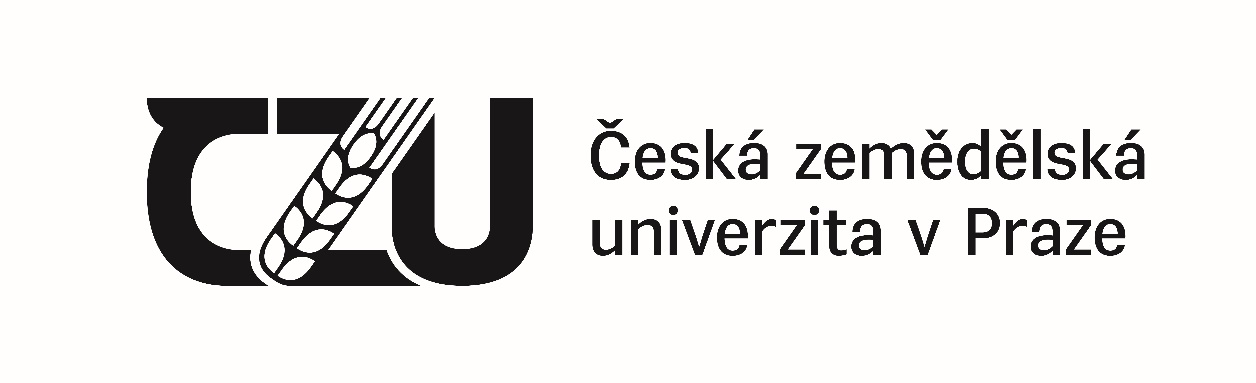 Možnosti zvyšování kvalifikace zaměstnanců ve vybraném oboruBakalářská práce/Závěrečná práce Autor: Jméno PříjmeníVedoucí práce: Titul Jméno Příjmení, Ph.D.202?Zadávací listČESTNÉ PROHLÁŠENÍProhlašuji, že jsem bakalářskou/závěrečnou práci na téma: Název Vaší bakalářské/závěrečné prácevypracoval/a samostatně a citoval/a jsem všechny informační zdroje, které jsem v práci použil/a a které jsem rovněž uvedl/a na konci práce v seznamu použitých informačních zdrojů. Jsem si vědom/a, že na moji bakalářskou/závěrečnou práci se plně vztahuje zákon č. 121/2000 Sb., o právu autorském, o právech souvisejících s právem autorským a o změně některých zákonů, ve znění pozdějších předpisů, především ustanovení § 35 odst. 3 tohoto zákona, tj. o užití tohoto díla. Jsem si vědom/a, že odevzdáním bakalářské/závěrečné práce souhlasím s jejím zveřejněním podle zákona č. 111/1998 Sb., o vysokých školách a o změně a doplnění dalších zákonů, ve znění pozdějších předpisů, a to i bez ohledu na výsledek její obhajoby. Svým podpisem rovněž prohlašuji, že elektronická verze práce je totožná s verzí tištěnou a že s údaji uvedenými v práci bylo nakládáno v souvislosti s GDPR. V …………………………. dne …………………… …………………………………. (podpis autora práce)PoděkováníAbstraktDélka abstraktu by měla být 150 – 200 slov. Zjistíte to přes: Revize – Počet slovDoporučuje se psát Abstrakt až na konec. Obsahuje stručné představení BP, cíle práce, metody zpracování, výsledky a závěry.Doporučuje se psát v minulém čase, když BP odevzdáváte, je už hotová.Klíčová slovaZde uvedete klíčová slova ze zadávacího listu.AbstractDoporučuje se předkládat až po odsouhlasení Abstraktu v ČJ Vaším vedoucím práce. KeywordsZde uvedete klíčová slova ze zadávacího listu v AJ.ObsahÚvod	9Teoretická východiska1	Cíl a metodika	102	První kapitola této teoretické části	112.1	Podkapitola 2. řádu	112.1.1	Podkapitola 3. řádu	112.1.1.1	Podkapitola 4. řádu	113	Další kapitola – začíná na nové stránce	123.1	Další podkapitola 2. řádu	123.1.1	Další podkapitola 3. řádu	12Praktická část 4	Vlastní šetření	134.1	Charakteristika místa šetření	134.2	Dotazníkové šetření (Individuální rozhovory) (Analýza) (Jiné metody)	134.2.1	Realizace dotazníkového šetření (individuálních rozhovorů) (analýzy) (jiných metod)	134.2.2	Zhodnocení výsledků dotazníkového šetření (individuálních rozhovorů, …)	134.3	Další použitá metoda	134.3.1	Realizace další metody	134.3.2	Zhodnocení výsledků další metody	134.4	Komparace výsledků (celkové zhodnocení)	135	Vlastní doporučení	14Závěr	15Seznam použitých zdrojů	16Seznam obrázků, tabulek a grafů	17Seznam příloh	18Příloha 1: Vzor dotazníkuV průběhu psaní definujte nadpisy kapitol a podkapitol. Obsah pak vytvoříte takto:ReferenceObsah	Vlastní obsah		Zobrazit potřebný počet úrovníÚvodV úvodu vysvětlete důvody, proč jste si téma vybrali. Nepoužívejte obecné fráze, např. „všichni dobře víme“, nedopouštějte se zde vlastních nepodložených úvah. Zmiňte, kdo se problémem již zabýval (např. uveďte některé autory odborných monografií), nebo třeba významné dokumenty (např. Strategie vzdělávací politiky ČR nebo Dlouhodobý záměr vzdělávání a rozvoje vzdělávací soustavy ČR na období 2015-2020). Neodrážíme 1. řádek (nikde v dokumentu). Máme nastavené okraje, všude 3 cm, pouze zleva 3,5 cm (pokud chcete práci tisknout oboustranně, je třeba levý a pravý okraj upravit tak, aby okraj 3,5 cm byl vždy u hřbetu). Řádkování 1,5. Text je zarovnaný do bloku. Písmo Times Roman 12 (lze i jiné, např. Calibri, Arial, ale jednotné v celé práci) a to musí být všude, i v názvech tabulek, obrázků, grafů,  případně poznámkách pod čarou (tam je velikost písma 10). Pokud Vám Word udělá jiné písmo, musíte to opravit. V textu je nutné mít nastavené písmo Stylu Normální, velikost 12, přes Formát Odstavec nadefinujte meziodstavcovou mezeru „za“ 6 bodů, díky tomu se Vám budou oddělovat odstavce. Nedělejte už volné řádky mezi odstavci či kapitolami. Nedělejte odstavce o 1 větě. Snažte se mít odstavce stejně dlouhé (pokud je to možné, údaje musí být logicky rozdělené).Všimněte si, že tato stránka je první s číslem stránky dole, a to číslem, které odpovídá pořadí stránky. Zařídí se to rozdělením dokumentu do oddílů. Zde je již naformátováno, a to tímto postupem: Vyberete místo „zlomu“. Na toto místo je nutné přesunout kurzor a zvolit: Rozložení stránkyVzhled stránkyKonceKonec oddíluDalší stránka. Před uvedením jednotlivých příloh se to musí udělat znovu – jednotlivé přílohy jsou opět bez čísel stránek.Teoretická východiskaCíl a metodikaSem opište cíl a metodiku ze Zadávacího listu. Vše dejte do minulého času. Rozepište podrobněji, konkretizujte. Pokud jste během zpracování své BP zjistili, že některou metodu ze ZL nemůžete uplatnit, je nutné změnit metodu i do ZL (po konzultaci s vedoucím práce).Všimněte si, za 1 v nadpisu není tečka. Ta není nikdy za poslední číslicí, ani když je tou číslicí číslice zároveň první. U Nadpisu 2 to bude 1.1 První kapitola této teoretické částiNyní budete čerpat z odborné literatury a elektronických zdrojů. Pokud použijete přímou citaci, tzn., přímo opíšete text, musíte tento text dát do uvozovek (může, ale nemusí být kurzívou). Nutností je uvést autora, rok a stranu. Např. „Plánování lidských zdrojů je proces zabezpečování toho, že budou rozpoznány potřeby organizace v oblasti lidských zdrojů a že budou zpracovány plány směřující k uspokojení těchto potřeb“ (Armstrong, 2007, s. 305). Tečka je až za závorkou s odkazem. Sjednoťte úpravu, nepoužívejte jednou s. ?? a jinde str. ??. Pokud byste použili tzv. parafrázi (text doslova neopisujete, jen použijete myšlenku a přeformulujete) nedávejte text do uvozovek a u odkazu uveďte autora, rok vydání díla, stranu, případně rozsah stran.Citování elektronických zdrojů je komplikované. Doporučuje se např. (MŠMT, 2023). Rok je uváděn aktuální, neboť citujete on-line. Podkapitola 2. řáduČasové rozlišení plánování lidských zdrojů:dlouhodobé (na 5 let),střednědobé (1,5 – 2 roky),krátkodobé (do jednoho roku). Podkapitola 3. řáduPodkapitola 4. řáduDalší kapitola – začíná na nové stránceDalší podkapitola 2. řádu„Základní principy celoživotního vzdělávání:Každý jedinec má mít možnost vzdělávat se.Celoživotní vzdělávání je nezbytné pro realitu učící se společnosti.Celoživotní vzdělávání zahrnuje všechny aspekty vzdělávání“ (Šerák, Dvořáková, 2009, s. 20).Další podkapitola 3. řáduTabulka 1: Název tabulkyZdroj: Šerák, Dvořáková, 2009, s. 25Graf 1: Nezaměstnanost v jednotlivých zemích EU 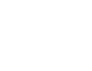 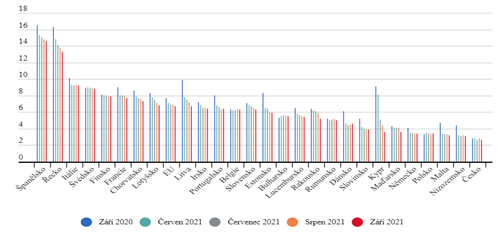 Zdroj: Eurostat, 2023Praktická část Vlastní šetřeníCharakteristika místa šetřeníStručně, výstižně. Možné zařadit subkapitolu o regionu, dále o místě šetření (škole, instituci) a stručně popsat její činnost či aktivity.Dotazníkové šetření (Individuální rozhovory) (Analýza) (Jiné metody)Realizace dotazníkového šetření (individuálních rozhovorů) (analýzy) (jiných metod)Kdy a kde bylo realizováno. Jak proběhla distribuce dotazníku, jak sběr. U rozhovorů je nutné mít souhlas s uveřejněním jména, pokud jej nemáte, doporučuje se uvádět Respondent A (1).Zhodnocení výsledků dotazníkového šetření (individuálních rozhovorů, …)Další použitá metodaRealizace další metodyZhodnocení výsledků další metodyKomparace výsledků (celkové zhodnocení)Vlastní doporučeníNejcennější část Vaší práce. Na základě zjištěných výsledků uveďte své návrhy na zlepšení stávající situace. Je možné porovnat s jinými renomovanými autory, kteří řešili podobnou problematiku (informace z odborných článku, sborníků konferencí).ZávěrBakalářská/závěrečná práce na téma „?? ???“ se zabývala …. Znovu připomeňte metody v práci použité. V teoretické části byly ….. Uveďte základní informace – co jste zmiňovali v této části.Shrnete výsledky praktické části BP/ZP. Uveďte, k jakým podstatným výsledkům jste dospěli, svá doporučení, náměty.Výborné je, když můžete konstatovat, že práce je použitelná v praxi – uveďte čím.Seznam použitých zdrojůMONOTEMATICKÉ PUBLIKACEARMSTRONG, Michael. Řízení lidských zdrojů: nejnovější trendy a postupy: 10. vydání. Vyd. 1. Praha: Grada, 2007. 800 s. ISBN 978-80-247-1407-3.HŮRKA, Petr et al. Zákoník práce a související ustanovení občanského zákoníku: s podrobným komentářem k 1. 9. 2008. 1. vyd. Olomouc: ANAG, 2008. 943 s. Práce, mzdy, pojištění. ISBN 978-80-7263-481-1.KOUBEK, Josef. Řízení lidských zdrojů: základy moderní personalistiky. 4., rozš. a dopl. vyd. Praha: Management Press, 2007. 399 s. ISBN 978-80-7261-168-3.VETEŠKA, Jaroslav a TURECKIOVÁ, Michaela. Kompetence ve vzdělávání. Vyd. 1. Praha: Grada, 2008. 159 s. Pedagogika. ISBN 978-80-247-1770-8.ŽIŽLAVSKÝ, Martin. Metodologie pro Sociální politiku a sociální práci. 1. vyd. Brno: Masarykova univerzita, 2003. 142 s. ISBN 80-210-3110-7.Elektronické zdrojeMŠMT. Zákon č. 561/2004 Sb., o předškolním, základním, středním, vyšším odborném a jiném vzdělávání (školský zákon). [online]. [cit. 2023a-03-23]. Dostupné z: http://aplikace.msmt.cz/Predpisy1/sb190-04.pdfMŠMT. Zákon č. 563/2004 Sb., o pedagogických pracovnících. [online]. [cit. 2023b-03-23]. Dostupné z: http://www.msmt.cz/dokumenty-3/zakon-o-pedagogickych-pracovnicich.SRBECKÁ, Gabriela. Rozvoj kompetencí studentů ve vzdělávání. Inflow: information journal [online]. 2010, roč. 3, č. 7 [cit. 2010-08-06]. ISSN 1802-9736. Dostupné z: http://www.inflow.cz/ rozvoj-kompetenci-studentu-ve-vzdelavaniSeznam obrázků, tabulek a grafůSeznam přílohPříloha 1: Vzor dotazníkuPříloha 1: Vzor dotazníkuZáhlavíZáhlavíPrvní řádekčísloCelkem